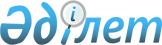 О внесении изменений в приказ Председателя Комитета национальной безопасности Республики Казахстан от 11 апреля 2013 года № 175 "Об утверждении Правил внесения представлений органами национальной безопасности Республики Казахстан об устранении причин и условий, способствующих реализации угроз безопасности Республики Казахстан, совершению уголовных правонарушений, расследование которых отнесено законодательством Республики Казахстан к ведению органов национальной безопасности"
					
			Утративший силу
			
			
		
					Приказ Председателя Комитета национальной безопасности Республики Казахстан от 19 июня 2018 года № 49/нс. Зарегистрирован в Министерстве юстиции Республики Казахстан 4 июля 2018 года № 17154. Утратил силу приказом Председателя Комитета национальной безопасности Республики Казахстан от 14 февраля 2024 года № 20/қе.
      Сноска. Утратил силу приказом Председателя Комитета национальной безопасности РК от 14.02.2024 № 20/қе (вводится в действие по истечении десяти календарных дней после дня его первого официального опубликования).
      В соответствии с подпунктом 12) статьи 13 Закона Республики Казахстан от 21 декабря 1995 года "Об органах национальной безопасности Республики Казахстан" ПРИКАЗЫВАЮ:
      1. Внести в приказ Председателя Комитета национальной безопасности Республики Казахстан от 11 апреля 2013 года № 175 "Об утверждении Правил внесения представлений органами национальной безопасности Республики Казахстан об устранении причин и условий, способствующих реализации угроз безопасности Республики Казахстан, совершению уголовных правонарушений, расследование которых отнесено законодательством Республики Казахстан к ведению органов национальной безопасности" (зарегистрирован в Реестре государственной регистрации нормативных правовых актов под № 8456, опубликован 1 июня 2013 года в газете "Казахстанская правда" № 186-188 (27460-27462)) следующие изменения:
      в Правилах внесения представлений органами национальной безопасности Республики Казахстан об устранении причин и условий, способствующих реализации угроз безопасности Республики Казахстан, совершению уголовных правонарушений, расследование которых отнесено законодательством Республики Казахстан к ведению органов национальной безопасности, утвержденных указанным приказом:
      приложения 1 и 2 к указанным Правилам изложить в новой редакции согласно приложениям 1 и 2 к настоящему приказу.
      2. Юридическому департаменту Комитета национальной безопасности Республики Казахстан в установленном законодательством Республики Казахстан порядке обеспечить:
      1) государственную регистрацию настоящего приказа в Министерстве юстиции Республики Казахстан;
      2) в течение десяти календарных дней со дня государственной регистрации настоящего приказа направление его копии в бумажном и электронном виде на казахском и русском языках в Республиканское государственное предприятие на праве хозяйственного ведения "Республиканский центр правовой информации" для официального опубликования и включения в Эталонный контрольный банк нормативных правовых актов Республики Казахстан;
      3) в течение десяти календарных дней после государственной регистрации настоящего приказа направление его копии на официальное опубликование в периодические печатные издания;
      4) размещение настоящего приказа на интернет-ресурсе Комитета национальной безопасности Республики Казахстан после его официального опубликования.
      3. Контроль за исполнением настоящего приказа возложить на заместителя Председателя Комитета национальной безопасности Республики Казахстан, курирующего деятельность Юридического департамента Комитета национальной безопасности Республики Казахстан.
      4. Настоящий приказ вводится в действие по истечении десяти календарных дней после дня его первого официального опубликования.
      Комитет национальной безопасности Республики Казахстан_______________________________________________________________наименование и адрес органа национальной безопасности, вносящего представлениеРуководителю _______________________________________________________                               наименование юридического лица____________________________________________________________________             фамилия и инициалы руководителя юридического лица____________________________________________________________________                   адрес юридического лица, контактный телефон                                     Представление             об устранении причин и условий, способствующих реализации угроз                               безопасности Республики Казахстан       "___"_________20__года             №____             город_____________________________________________________________________________________________________________________________________________________краткое описание мероприятия, при котором выявлены причины и условия,способствующие реализации угроз безопасности Республики КазахстанУСТАНОВЛЕНО:________________________________________________________________________________________________________________________________________подробное изложение конкретных причин и условий, способствующих реализацииугроз безопасности Республики Казахстан, предусмотренных в статье 6 ЗаконаРеспублики Казахстан от 6 января 2012 года "О национальной безопасностиРеспублики Казахстан" На основании изложенного, в соответствии со статьей 13Закона Республики Казахстан от 21 декабря 1995 года "Об органах национальнойбезопасности Республики Казахстан", ТРЕБУЮ:1. ___________________________________________________________;2. ____________________________________________________, так далееконкретные мероприятия по устранению причин и условий, сроки исполненияНастоящее представление может быть обжаловано в порядке,установленном законодательством Республики Казахстан.Об исполнении настоящего представления прошу уведомитьв письменном виде и в указанные выше сроки.Невыполнение настоящего представления влечет ответственностьв соответствии со статьей 462 Кодекса Республики Казахстанот 5 июля 2014 года "Об административных правонарушениях".______________________             ________             ___________________должностное лицо органа             подпись             фамилия и инициалынациональной безопасности,званиеВыдал:                                           Получил:"__" _________ 20___ год/_____________             _______/__________________дата вручения       должность, звание                   подпись фамилия, инициалы__________________________                         ___________________________фамилия и подпись                                     дата и время полученияМ. п.
      Комитет национальной безопасности Республики Казахстан__________________________________________________________________наименование и адрес органа национальной безопасности, вносящего представлениеРуководителю _______________________________________________________                               наименование юридического лица____________________________________________________________________                   фамилия и инициалы руководителя юридического лица____________________________________________________________________                   адрес юридического лица, контактный телефон                                     Представление                   об устранении причин и условий, способствующих             совершению уголовных правонарушений, расследование которых отнесено                   законодательством Республики Казахстан к ведению                         органов национальной безопасности"___" ___________ 20___ года             № _______             город__________________________________________________________________________________________________________________________________________________________краткое описание мероприятия, при котором выявлены причины и условия,способствующие совершению уголовных правонарушений, расследование которыхотнесено законодательством Республики Казахстан к ведению органов национальнойбезопасностиУСТАНОВЛЕНО:________________________________________________________________________________________________________________________________________________подробное описание причин и условий, способствующих совершению уголовныхправонарушений, расследование которых отнесено законодательством РеспубликиКазахстан к ведению органов национальной безопасности На основании изложенного,в соответствии со статьей 13 Закона Республики Казахстан от 21 декабря 1995 года"Об органах национальной безопасности Республики Казахстан", ТРЕБУЮ:1.____________________________________________________________;2.____________________________________________________, так далееконкретные мероприятия по устранению причин и условий, сроки исполненияНастоящее представление может быть обжаловано в порядке, установленномзаконодательством Республики Казахстан.Об исполнении настоящего представления прошу уведомить в письменном видеи в указанные выше сроки. Невыполнение настоящего представления влечетответственность в соответствии со статьей 462 Кодекса Республики Казахстанот 5 июля 2014 года "Об административных правонарушениях"._______________________                   _________             ___________________должностное лицо органа                   подпись             фамилия и инициалынациональной безопасности,званиеВыдал:                                                 Получил:"__"___________ 20___ год/________________                   _________/_______________дата вручения             должность, звание                   подпись фамилия, инициалы_____________________________                               ________________________фамилия и подпись                                           дата и время полученияМ. п.
					© 2012. РГП на ПХВ «Институт законодательства и правовой информации Республики Казахстан» Министерства юстиции Республики Казахстан
				
      Председатель Комитетанациональной безопасностиРеспублики Казахстан 

К. Масимов
Приложение 1
к приказу Председателя
Комитета национальной 
безопасности Республики
Казахстан
от 19 июня 2018 года № 49/нсПриложение 1 
к Правилам внесения
представлений органами
национальной безопасности
Республики Казахстан об
устранении причин и условий,
способствующих реализации
угроз безопасности Республики
Казахстан, совершению
уголовных правонарушений,
расследование которых отнесено
законодательством Республики
Казахстан к ведению органов
национальной безопасностиФормаПриложение 2
к приказу Председателя
Комитета национальной
безопасности Республики
Казахстан
от 19 июня 2018 года № 49/нсПриложение 2
к Правилам внесения
представлений органами
национальной безопасности
Республики Казахстан об
устранении причин и условий,
способствующих реализации
угроз безопасности Республики
Казахстан, совершению
уголовных правонарушений,
расследование которых отнесено
законодательством Республики
Казахстан к ведению органов
национальной безопасностиФорма